			CURRICULUM VITAE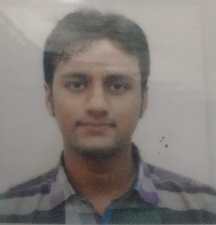 Salman					C/o-Mob   : +971 502360357Email: salman.343940@2freemail.com DubaiUAEWork Experience:Worked with Country Condos Realty Broker LLC In U.A.E (AUG 2015- NOV 2016)Document Processing Executive Work on an Excel Sheet and making Daily Sales Report.Documentation for plot registrationDirect Communicate with members to make the payments for the land registration,   Process the file & prepare required documents like GPA format, Personnel profile, letter of Authorization & declaration, letter of allotment. Allotting the plots in the available venture depending on the membership paid.Taking care of account clearance & all courier services.Worked with GTM support solution private limited, Mumbai, India as WEB DEVELOPER, Since Dec 2013 to Jan 2014.Brief Summary: Processing / Printing / Maintenance of Complete Payroll system for This Company holding around 60 Employees, Calculating Monthly Salaries & various Taxes2) Worked as a Storekeeper In Ahuja Constructions Mumbai India, Since Jan 2015- Aug 2015Main ResponsibilitiesMaintained store facilities to ensure smooth functioning – Made arrangements and placed orders for new stock and supplies whenever necessary.Responsible for upkeep of various appropriate records of materials received.Received deliveries of new equipment and ensured that all the supplies were in proper order – Stored the supplies and items received in their designated place to avoid time wasted searching for items and general confusion.Issued supplies as per the demand of the clients and maintained records of payments.Computer Skills Ms Office, (Word, Excel, Power Point)Handling the cash and maintaining the daily sales report and send to my superiors in MS Excel 2010.PERSONALDETAILSDate of Birth 		: 	29 Jan, 1991.Joining                 	: 	ImmediatelyVisa status		:	Visit Visa (3 month)Languages knows	:	English, Hindi, MarathiNationality		:	IndianGender		:	MaleMarital status		:	SingleDECLARATION:I declare that the above facts given by me are true to the best of my knowledge and beliefQualificationCollegeYears Of PassingUniversity/BoardPercentageBSc (C.S)Lala Lajpatrai College2011Mumbai University47%H.S.CMaharashtra College2010Mumbai University54%S.S.CSacred Heart High School2008Mumbai University62.80%